Asignatura: Tecnología.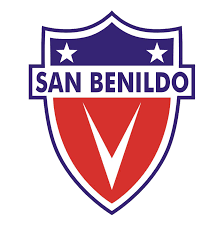 Profesora (a): Luis Valdés Messina.RUBRICA DE AUTOEVALUACIÓN TECNOLOGÏANombre: ________________________________________________________________________Curso: ______________Estimados alumnos(as): A través de la siguiente rúbrica, se solicita puedas Autoevaluar tu Trabajo realizado durante este año, en las actividades correspondientes a la Asignatura de Tecnología.Para esto se plantean 5 Categorías, que representan cada una de las áreas a Evaluar.Se considera  un Total de 40 pts.  como nota máxima = 7.0 y 10 pts como nota mínima = 4.0:Lee atentamente cada categoría y marca solo una opción con una “X”. (PINCHA EL RECUADRO DEL INDICADOR QUE ESCOJAS Y ESCRIBE UNA “X”) Al final escribe el puntaje según tu Autoevaluación, teniendo en cuenta que :Logrado = 8 pts.Parcialmente logrado =6 pts.Medianamente logrado = 4 pts.No logrado = 2 pts.Objetivo:  Conocer tu Dimensión Actitudinal en la Asignatura de Tecnología en cuanto al Trabajo en casa.CATEGORÍALOGRADO(8puntos)PARCIALMENTE LOGRADO(6 puntos)MEDIANAMENTE LOGRADO        (4 puntos)NO LOGRADO(2 puntos)PUNTAJEDisposición y orden para trabajar en mi puesto de Trabajo .Siempre estoy en mi mesa de trabajo listo para realizar mis actividades.La mayoría de las veces estoy en mi mesa de trabajo listo para realizar mis actividades.Algunas ocasiones estoy en mi mesa de trabajo listo para realizar mis actividades.Nunca estoy en mi mesa de trabajo listo para realizar mis actividades.Utilización de técnicas gráficas en mis  respuestas como gráficos y otras.Siempre utilizo Técnicas Gráficas en mis respuestas.Casi siempre utilizo Técnicas Gráficas en mis respuestas.En algunas ocasiones no he utilizado Técnicas Gráficas en las respuestas.Nunca me ha gustado utilizar Técnicas Gráficas en mis respuestas.Aporte creativo en mis respuestas a los trabajos enviadosSiempre trato de colocar mi aporte creativo a los trabajos enviados por el profesor.La mayoría de las veces trato de colocar mi aporte creativo en los trabajos.Algunas veces me siento con ganas de colocar mi aporte creativo en las respuestas.Nunca intento hacer un aporte creativo, ya que no es una de mis habilidades.Guías de trabajo y solucionarios .Siempre entrego las guías enviadas por el profesor enel tiempo solicitado.La mayoría de las veces respondo las guías en el tiempo solicitado. Solo algunas veces he respondido las guías en el tiempo solicitado.Nunca respondo las guías en el tiempo solicitado.Actitud de respeto con mi adulto responsable. Siempre tengo una actitud de respeto con mi _______________(Adulto responsable)La mayoría de las veces tengo una actitud de respeto con mi _______________(Adulto responsable)Algunas veces he tenido una conducta irrespetuosa con mi_________________(Adulto responsable)Casi nunca tengo una actitud de respeto con mi ___________(Adulto responsable)PUNTAJE TOTAL: _______________________